Leasowes High School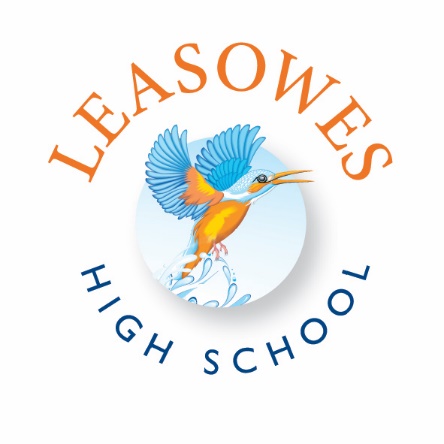 Kent RoadHalesowenWest Midlands 
B62 8PJT: 01384 816285F: 01384 816286info@leasowes.dudley.sch.ukwww.leasowes.dudley.sch.uk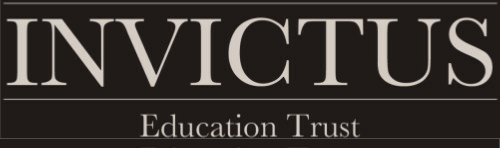 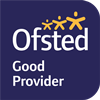 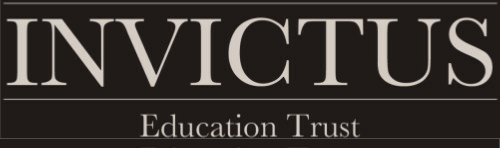 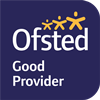 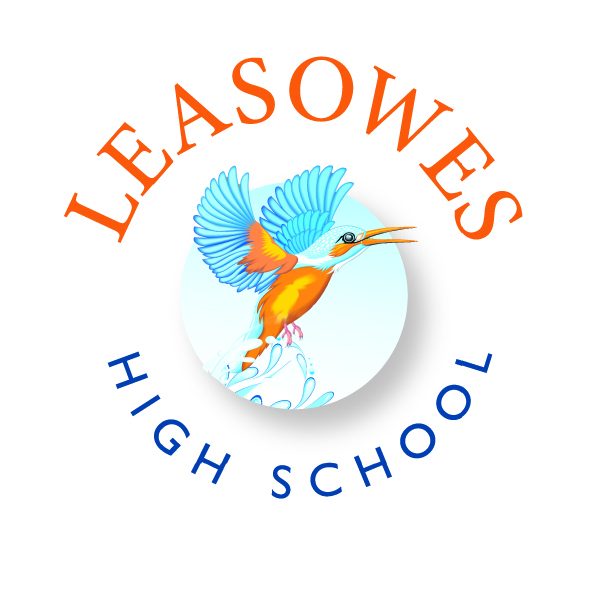 All school policies embody the commitment of Governors and Staff to the principles of:equality of opportunity, student and staff wellbeing, both mental and physicalstriving for excellence in all that we do transparency and accountabilityANTI BULLYING POLICYApril 2021Deputy Head Teacher – Natalie Wills                                                                 Policy ContentsPage 3			Ethos and stance on BullyingPage 4			Definition – what is bullying?Page 5			Aims of policyPage 5			Consultation ProcessPage 5			The role of staff and staff trainingPage 7			The role of students, participation and peer mentorsPage 7			The role of governorsPage 8			The role of parents/carersPage 8                   	Methods of reporting bullyingPage 9			Support for students who have been bulliedPage 10			Support for students displaying bullying behaviourPage 10			Student discipline procedurePage 11			Specific issues – cyber bullyingPage 12			Anti-bullying in the CurriculumPage 13			Monitoring and evaluationPage 14			Links to other policiesEthos and stance on BullyingLeasowes is a place where students and staff work together to learn and achieve. We believe that every member of the school community has the right to enjoy learning and leisure free from any bullying. Through the effective implementation of this policy, strategies of prevention, early intervention and prompt support, Leasowes High School works to:Protect students from harmRecognise commonalities and celebrate differencesRespect all students in the school communityCelebrate diversityPromote positive emotional health and well-beingWork together to support everyone involved in and affected by bullyingEnsure that a common understanding of what bullying is and its effects is held by the whole school communityBullying behaviour of any kind is unacceptable at Leasowes High School.  If bullying does occur, all students should be able to inform staff and feel confident that the incidents will be dealt with as promptly and effectively as possible.Sometimes it is necessary to implement sanctions in line with Leasowes’ positive conduct policy when a student is found to have bullied but it is always essential to educate them as to why bullying is wrong.  Leasowes aim to provide support for all students involved in bullying behaviour/incidents. We aim to take a restorative approach to incidents of bullying.All students and their parents/carers annually sign and agree to the school code of behaviour, which incorporates the non-tolerance of bullying behaviours.What is bullying? repeatedintended to hurt someone either physically or emotionallyoften aimed at certain groups, for example because of race, religion, gender or sexual orientation (www.gov.uk/bullying-at-school/bullying-a-definition, 2019).Bullying can have a serious and lasting impact on a student’s life and on those around them.  It can also affect the person carrying out this behaviour, their supporters and bystanders.Being bullied can damage a young person’s confidence and sense of self-worth, making them feel at fault or isolated.  It can lead to prolonged damage for some individuals, with outcomes such as depression, self-harm or even suicide in extreme cases.  Some students truant to avoid being bullied, hindering their education as a result.Bullying can be:Emotional - Being unfriendly, excluding, tormentingPhysical - Pushing, kicking, hitting, punching or any use of violenceSexual - Unwanted physical contact or sexually abusive commentsVerbal - Name calling, sarcasm, spreading rumours, teasingIndirect - Rumour spreading or non-verbal threatening gesturesExtortion - Taking money, food or personal belongingsCyber - All areas of internet, such as email and internet chat room misuse, mobile phone threats by text and calling, misuse of associated technology, i.e. camera and video facilities.People can find that they are bullied for different reasons and also for no obvious reason at all.  Bullying can be related to:Race, religion or culturePerceived sexual orientation and HomophobiaSpecial educational needsDisabilitiesAppearance or health conditionsAny other perceived difference – for example, students who receive free school meals, young carers, looked after children, travellers, asylum seekers or mid-term admissionsAims of policyAll teaching and non-teaching staff, students, parents and governors should understand the definition of what bullying is.All teaching, non-teaching staff and governors should know what the school policy is on bullying and follow it when bullying is reported.All students and parents/carers should know what the school policy is on bullying, and what they should do if bullying arises.Leasowes High School takes bullying seriously.  Students and parents should be assured that they will be supported when bullying is reported.Bullying will not be tolerated.Consultation ProcessOver the years Leasowes’ stance and approach to dealing with bullying behaviour has evolved through various methods of consultation. In compliance with the Bullying Intervention Group Scheme Leasowes High School formed a focus group to address bullying issues together.  Open consultation meetings have been held with parents/carers and students.Student surveys are regularly undertaken during anti-bullying week, as well as within PSHCE lessons.The role of staff & staff trainingStaff must promote and reinforce the notions that IT IS SAFE TO TELL and IT IS EASY TO TELL because the school finds bullying behaviour harmful and unacceptable – this message is supported by the anti-bullying pledge.  Staff must always listen effectively and non-judgementally when students are trying to communicate about a bullying issue and through training and support be fully aware of strategies that might be usefully employed in response.  Senior staff and pastoral staff, have a particular responsibility to support colleagues in dealing with incidents of bullying.  Consideration must also be given to individual needs and circumstances. Staff should never tolerate bullying behaviour.Staff are given regular training through the staff, pastoral and PSHCE meetings.  This includes updates in policy, curriculum or legislation.  Specific training information, findings from surveys and work with students is disseminated to staff on Inset days.Leasowes High School will support staff's needs for in-service training to help ensure that anti-bullying strategies are effective, and raise awareness of possible bullying risks and vulnerable groups/individuals.Staff should always consider their responsibility as role models and subsequently go about their duties in an anti-oppressive manner.School staff are on duty around the school before school, during break & lunch and after school.  Pastoral staff must be informed of bullying incidents or concerns to ensure accurate recording and monitoring, this can be done via CPOMS.  Pastoral staff will work together with form tutors and other relevant staff to ensure effective intervention.Reporting of incidents should be recorded via CPOMS. Statements/bullying diaries that relate to specific cases should be stored appropriately within the students file.Parents/carers must be informed of their child’s involvement in any incidents of bullying behaviour and strategies put in place by the member of staff dealing with the incident/s.The practice and use of Positive Attitude to School and Self questionnaires in key stage 3 and monitoring by pastoral staff will assist in identifying potential vulnerabilities with students and identify effective strategies of intervention/support before difficulties arise.  In the interest of prevention, staff should promote student’s positive self-worth and emotional wellbeing.Bullying of or by school staff whether by pupils, parents or staff must be reported to the relevant line manager and Headteacher.  Matters should be dealt in line with relevant discipline policy guidelines.The role of students and participation Students are actively involved in anti-bullying activities. They are canvassed from time to time via questionnaires, PSHCE lessons and tutor time to ensure that they understand that Leasowes is always actively involved in ensuring that their rights to enjoy learning and leisure are protected.Peer bystanders – Bullying will continue unless someone is able to deal with the problem.  Students are encouraged to report if they have seen bullying at the earliest opportunity and not let the bullying continue – this includes if they are part of a group that is bullying.Peer on peer abuse - Just because ‘banter’ doesn’t constitute all the elements of bullying doesn’t mean it’s acceptable.All offensive, threatening, violent and abusive language and behaviour is always unacceptable. This includes any negative language or behaviour in relation to / referring to a protected characteristic under the Equality Act 2010 i.e. age, disability, gender reassignment, marriage and civil partnership, pregnancy and maternity, race, religion or belief, sex (gender), sexual orientationLanguage and behaviour can have different meanings and just because someone uses certain language to refer to themselves it doesn’t necessarily means it’s acceptable, nor does it make it ok for other to use it. The use of ‘banter’ will be discussed in PSHCE lessons. Sexual abuse – All forms of sexual abuse will not be tolerated in school, and will not be passed off as ‘banter’ or ‘having a laugh’. Teaching about sexual abuse, cyber-bullying, pornography, healthy relationships and consent will be covered across the curriculum in PSHCE and within assemblies and form time, inline with the RHSE policy. Students are encouraged to discuss incidents of sexual abuse with a member of staff they feel comfortable with and reminded that IT IS SAFE TO TELL and IT IS EASY TO TELL but will also be signposted to the ‘Safeguarding Alert’ button on their Aspire page, so they may report any concerns without speaking to an adult to avoid feeling embarrassed. This will then be dealt with in a timely manner with support being offered to the victim. It is necessary to implement sanctions in line with Leasowes’ positive conduct policy when a student is found to have been sexually abusive but it is always essential to educate them as to why it is wrong. Incidents will be recorded on CPOMs and if necessary external agencies such as Police, children’s social care etc. will be contacted. Parents will be informed of any involvement in sexual incidents Students are informed of their role and responsibility through the understanding and agreement to Leasowes’ Anti-Bullying Pledge.All students should be made aware of safe methods of reporting bullying incidents through their student planner, form tutors and the pastoral support team.Anti-bullying Ambassadors – This group of students are recruited and trained for peer support duties through the ‘Diana Memorial Award’ scheme.These students act as Peer Mentors and are supported in their work by the pastoral team, and Senior Leaders.  They are trained in their role and have a clear understanding of their responsibilities.    The Ambassadors are proactive in promoting an anti-bulling environment within Leasowes through raising awareness of issues, supporting the lunchtime groups, representing students at a strategic level, organising anti-bullying week activities and throughout the year. The role of GovernorsThe Governors ensure that the policy is implemented across the whole of the school.  This includes a regular review of the policy and information obtained from monitoring data and surveys.  Governors also apply the disciplinary sanctions as appropriate to the circumstances.  The role of parents/carersThe parent/carer is vital in the implementation of this policy.  Sometimes a child will not inform school staff if they are being bullied but will inform their parent or other family member.  When this is done the parent/carer is expected to contact the form tutor or a member of the pastoral team to discuss the incident to enable staff to deal with the issue.A parent/carer may also see changes at home that may possibly indicate that bullying is taking place.  It is again vital that the parent communicates with school staff with any concerns.  Anti-bullying information is passed onto parents throughout their child’s time at Leasowes; general information at induction evening, displays at parent events, newsletter articles and online safety awareness sessions.The parent/carer of a student displaying bullying behaviour must be contacted by school staff and then, if necessary invited into the school to discuss the behaviour shown by their child.  It is also essential that the parent/carer of the student doesn’t feel isolated and that they are also getting support in ensuring that the behaviour is not repeated.  Parents/carers must be informed of any bullying issues and informed of any interventions.Methods of reporting bullyingLeasowes High School endeavours to establish an environment where students feel safe and confident in reporting incidents of bullying.Staff - Students are advised and supported in reporting incidents/concerns to staff.  In particular form tutors, pastoral staff or SLT.  Email addresses of Pastoral staff are shared with parents/carers.Anti-bullying Ambassadors – identifiable through their badges as well as being promoted through assemblies and other methodsMethods of reporting bullying are shared with students via the student planner, form time and the school newsletter.  Students are advised that matters are dealt with sensitively and always with the minimal risk of repercussions.Inspections have repeatedly stated that Bullying is minimal but when it does occur students know where and how to report it and it is always dealt with promptly and effectively.Support for students who are bullied If a student has been bullied the priority is help them feel safe.  School staff must ensure that at all times the student’s needs are paramount.  If it is needed the student must be allowed time to discuss what has happened.  Provision of a bullying diary can help to monitor and identify the difficulty for the student and adults.  The student could also take part in peer support groupwork facilitated by school staff or outside agencies. The parent must also be involved and reassured that the matter is being dealt with effectively and that their child is safe.  The Anti-bullying Ambassadors will be available support the student.  If appropriate, Ambassadors or staff will facilitate mediation between the student who has been bullied and the student who has displayed the bullying behaviour in discussing what has happened in the practice of restorative justice.When receiving information of bullying problems staff must act in a sympathetic manner and find out as much detail as possible. Agreed packages of support can be put in writing and reviewed between the student, parent/carer and school staff.  This provides confidence and clarity to the support being provided.Interventions should:Avoid humiliating the student who has been bullied or further enforce their feelings of powerlessnessConsult the student who has been bullied in the planning of the intervention strategy.Take steps that do not escalate the bullyingWork to develop resilience and confidence for the studentAvoid disruption to the student’s daily routine and educationEncourage the student who has been bullied to report any further incidentsWhen appropriate, share information at the vulnerable student meetings and consider the ‘whole child’ and need for further interventionSafeguarding policies may come into force in some rare cases where serious risk is identified.  In such situations the Designated Safeguarding Lead must be informed and relevant partner agencies involved.Support for students displaying bullying behaviourIf a student has displayed bullying behaviour they need to recognise that their behaviour has been wrong and the reasons why.  It must be clearly stated to them that Leasowes will not tolerate this behaviour and the consequences for them.  Consequences should reflect the severity and persistence of the bullying and in line with the schools’ behaviour policy.Personal targets for the student who has displayed bullying behaviour may be included within a behaviour programme for the student.  Targets will be supported by the pastoral team through individual or group work, possibly Ambassador intervention and/or outside agency intervention.  When appropriate, restorative approaches can be included and can involve the undertaking of peer mentoring responsibilities.Pastoral staff should provide information and educate the student who has displayed bullying behaviour and monitor their progress and behaviour.  Improvement and positive behaviour should be acknowledged and rewarded as appropriate.Discipline ProceduresStudents who have displayed bullying behaviour must be helped to understand in that they have done wrong and there will be consequences for their behaviour.  If a student is found to be bullying the usual discipline procedures should be adhered to.  This will entail a reprimand and detention in the first instance, followed by longer heavier detentions and attendance at a bullying awareness session after school.  If the problems persist the behaviour policy will be followed in issuing internal exclusions or fixed term exclusions as appropriate.  In rare, very persistent and extreme cases permanent exclusion may be necessary.Each case of reported bullying must be considered in its own context and discipline procedures administered appropriately.Parents/carers must be informed of their child’s involvement in known incidents of bullying.Specific issuesLeasowes students are traditionally very keen to support anti-bullying work.  In particular, in the surveys carried out they identified certain ‘hotspots’:Stairs and Corridors – change of lessonsAstro area at lunch and break timeToiletsIT rooms with emailsBefore registrationTextingSuggestions from students included: Speaking to staff on duty the importance of students informing staff of any bullying they have witnessedtalking to peers’ mentorstalking to parentsrestricting social networking at homestaff need to be approachableconfidentialityCyber Bullying - Matters relating to cyber bullying are incorporated within the School’s procedures depicted in the mobile phone policy, the internet use policy and the online safety education delivered through the curriculum, awareness raising assemblies and information sessions for parents.  Leasowes recognise that often cyber bullying happens outside of the school, which can at times restrict school intervention.  In such situations where the difficulties are experienced within the home and/or on personal networks, parents and students are advised that it might be more appropriate to call for intervention from other agencies, such as their service provider and/or police.  However, these issues will usually impact on school life and the general wellbeing of a student and so pastoral staff will follow procedures detailed within this policy, where possible.Annual Anti-bullying WeekActivities will run throughout anti-bullying week each year to raise awareness of bullying issues and promote all matters relating to the anti-bullying policy with staff, school governors, parents and students.Anti Bullying in the CurriculumAnti-bullying in extensively included in many areas of the curriculum at Leasowes in a way that not only equips the students with the necessary skills and knowledge whilst at school but also prepares them for life at work and adulthood.  A few examples of this work are listed here:The Religious studies programme raises awareness of different cultural practices and through visits to a variety of different religious establishments for example a mosque they seek to breakdown prejudices and barriers that can so often develop into bullying English drama activities where the students explore the implications when a boy is bullied by parents as well as children at school. The Drama department deal with a range of bullying issues through the use of role play at various key stages - often using poetry or scenarios as starting points to develop responses to this key issue. Pupils are asked to consider the different characters of all the students involved in bullying incidents, composing diary entries and monologues for example. There are several specific parts of the PSHCE programme across all year groups that focus on anti-bullying and wellbeing.  Anti-bullying messages are regularly integrated into the delivery and content of assemblies. Students are taught to respect difference and value diversityTechnology areas cover bullying in the home, work place, school etc and the different types of bullying that might occur through KS3 Health & Social Care.  This looks at our well being in society and how incidents of bullying can relate to people who have different needs and/or cultures. KS4 Child Development looks at the Physical, Social, Emotional and Intellectual development of the child.  This subject addresses the problems of bullying and the different types of bullying that children might be subjected to.  Strategies are discussed in how to overcome incidents of bullying and the correct procedures for reporting any suspected cases.The PE dept actively promote positive attitudes between students and adults, ensuring that all students are valued for their effort regardless of ability.  Staff monitor to ensure that no hurtful nicknames or inappropriate behaviour in changing rooms or in lessons takes place.  Students who are self-conscious can changed early for PE or use alternative changing rooms.  Students are allowed to wear tracksuit bottoms which help with self-conscious students.  Individual kit kept by staff for students who have problems regularly bringing kit.  Students who have particular body issues may have kit adapted.Online safety and cyber bullying are an integral aspect to the ICT curriculum throughout KS3 & KS4Monitoring and evaluationCases of bullying are recorded, monitored and reviewed by the pastoral team with the Deputy Head Teacher responsible for pastoral care, who keeps a log of all bullying incidents.  Reporting of incidents should be recorded in writing (behaviour referrals can be used) and passed to the identified member of the pastoral team responsible for the students involved. The pastoral team constantly review the effectiveness of the policy and the school’s approach.  The evaluation of the policy will be overseen by the governing body with the support of the pastoral team the consultation methods described.Links to other policiesOnline Safety PolicyLeasowes Child Protection and Safeguarding PolicyLooked After Children PolicyEquality PolicySEN PolicySMSC PolicyPositive conduct PolicyAttendance PolicyWhistle Blowing PolicyPolicy Date: April 2021Review Date: September 2021Deputy Head Teacher – Natalie Wills